APPLICATION FOR STUDENT INTERNSHIP COURSE IN JAPAN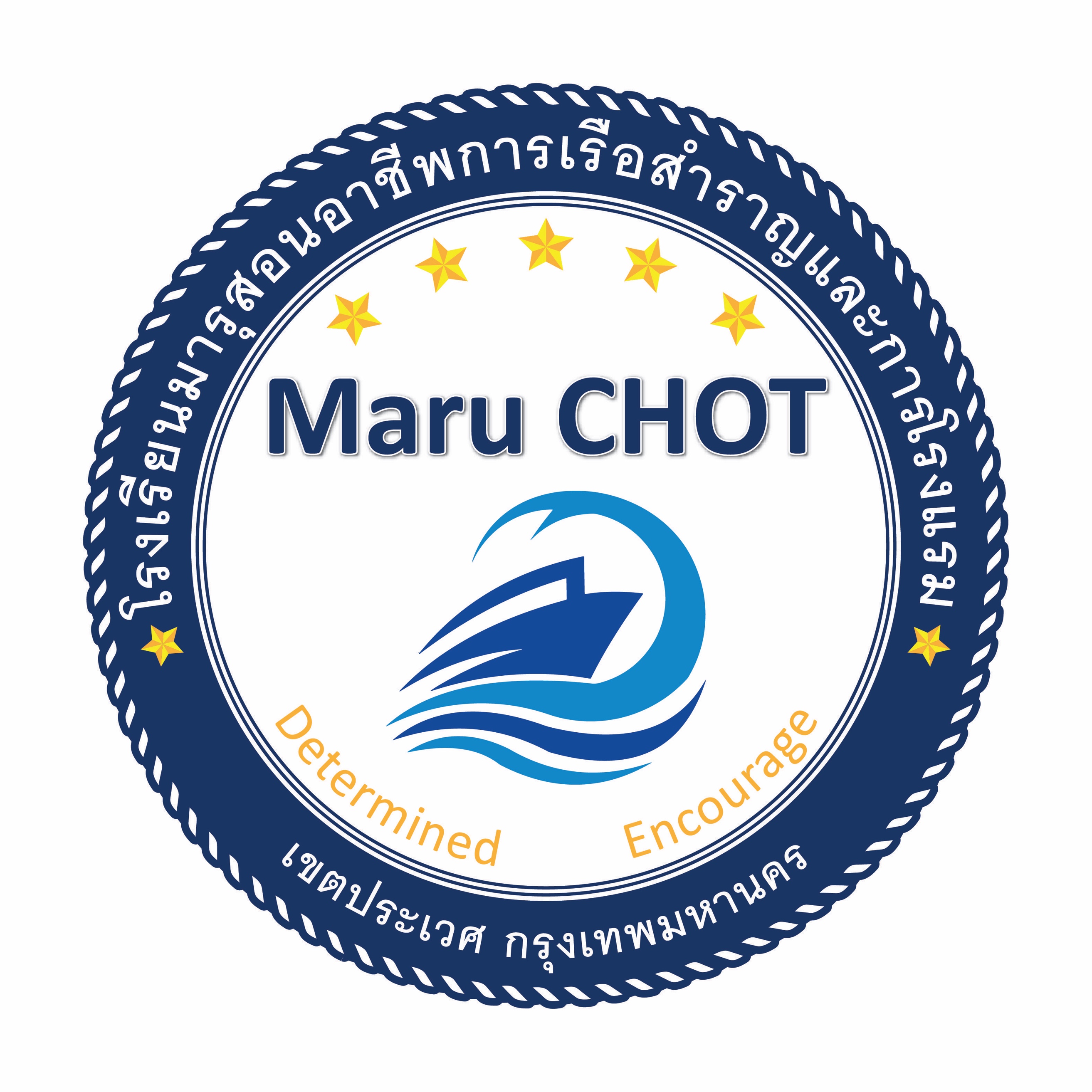 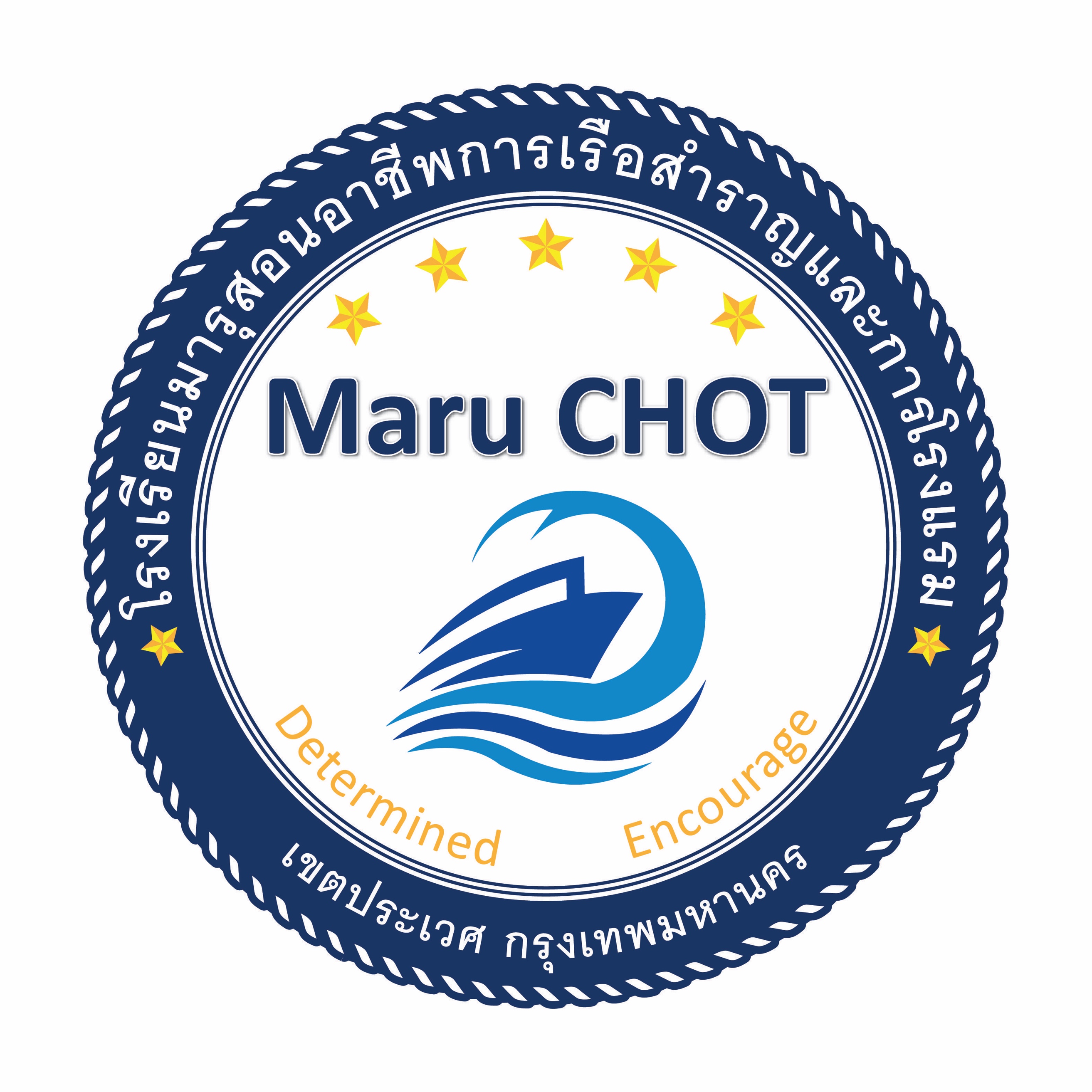 ใบสมัครเรียนคอร์สนักศึกษามหาลัยฝึกงานที่ญี่ปุ่นกรอกข้อมูลด้วยตัวท่านเอง(To be completed in own handwriting)ชื่อ(ไทย)	: …………………………………………………………………………………………….………………….…….Name 	: …………………………………………………………………………………………….………………….…….Personal information (ประวัติส่วนตัว)                            ที่อยู่ปัจจุบันเลขที่ …………….. หมู่ที่ ……..….	ถนน  ............……………....…….....	ตำบล/แขวง  ……………………..Present address 	                    Moo 	     	Road				Districtอำเภอ/เขต  ……………………………………. 	จังหวัด  ...…………...........…..........  	รหัสไปรษณีย์  …………………...Amphur		        		     	Province		     		Post code		โทรศัพท์บ้าน  ………........………...............…...….		มือถือ  ......................................................................... Home Tel. 				    		Mobileอีเมล   .…………………………………………………… 	ไลน์ไอดี   …………………………………………........… E-mail 							Line ID	 อาศัยกับครอบครัว	บ้านตัวเอง	      บ้านเช่า   		 หอพัก	 Living with parent	Own home	      Hired house		 Hired flat / Hostelวัน เดือน ปีเกิด ................………….........................	อายุ ……................... ปี 		เพศ       Male /        Female Date of birth		   			Age                            Yrs. 		Age    	สัญชาติ  ……………………………..................... 	ศาสนา …………………....................Nationality 					Religionบัตรประชาชนเลขที่......................…......................  		บัตรหมดอายุ  ...………........................……............. Identity card no.		         	            			Expiration dateพาสปอร์​ตเลขที่..............…...................................  		พาสปอร์ตหมดอายุ  ...…………….............................. Passport no.		         	            			Expiration dateส่วนสูง .................... ซม. 			น้ำหนัก ................... กกHeight                      cm. 			Weight                    kgs.สถานภาพ		โสด		แต่งงาน			หม้าย			แยกกัน	Marital status		Single		Married			Widowed 		SeparatedFamily Information (ประวัติครอบครัว)บิดา ชื่อ-สกุล .................................................................……....	อายุ ........... ปี  	อาชีพ ..............................................Father’s name-surname			                           	Age          Yrs. 	Occupationมารดา ชื่อ-สกุล......................................................................... 	อายุ ........... ปี  	อาชีพ ...............................................Mother’s name-surname			                           	Age          Yrs. 	Occupationชื่อภรรยา/สามี ….……………………….........................………	สถานที่ทำงาน ……………….…….............................…	Name of wife / Husband        				Working Place    			ตำแหน่ง …………….............................................….…………	มีบุตร …………. คนPosition 							Number of childrenEducation (การศึกษา)Working Experience In Chronological (รายละเอียดของงานที่ผ่าน เรียงลำดับก่อน-หลัง)Language Ability (ทักษะด้านภาษา)      	      นอกจากภาษาไทยต้องแนบเอกสารประกอบSpecial Ability (ความสามารถพิเศษ)สามารถไปฝึกงานได้ทุกที่ในญี่ปุ่น	   ไม่ได้		ได้	ระยะเวลา ............... เดือน 	(ไปได้เดือน........ ปี .............)I can do Internship in all Japan	    No		Yes	(Intended Length of Stay)กรณีฉุกเฉินบุคคลที่ติดต่อได้ แจ้งชื่อ-นามสกุล ……............................................. เกี่ยวข้องกับผู้สมัคร ..........................Person to be notified in case of emergency			                      Related to the applicant asที่อยู่ .......................................................................................................	โทรมือถือ ..................................…...Address								Mobile Tel.ทราบข่าวการรับสมัครจาก  .........................................................................................................................................Sources of job informationท่านเคยป่วยหนักและเป็นโรคติดต่อร้ายแรงมาก่อนหรือไม่?			เคย	 	ไม่เคยHave you ever been seriously or contracted with contagious disease?		Yes		Noถ้าเคยโปรดระบุชื่อโรค  .............................................................  (ต้องมีเอกสารรับรองจากแพทย์ว่าสามารถไปฝึกงานต่างประเทศได้)If yes, explain fullyท่านยินดีที่จะลงทะเบียนเรียนคอร์สที่โรงเรียนมารุฯ หรือไม่	ยินดี	     ไม่ยินดี       จะเรียนเมื่อไร ?..........................Have you ever applied for employment with us before? 	 Yes 	      No 	             If yes, When?เขียนเหตุผลที่ท่านสนใจสมัครไปฝึกงานที่ประเทศญี่ปุ่น................................................................................................................................................................................................................................................................................................................................................................................................................................................................................................................................................................................................................................................................................................................................................................................................................................................................................................................................................................................................................................................................................................................................................ท่านคิดว่าการเรียนคอร์สพิเศษ ที่โรงเรียนมารุฯ จะทำให้ท่านได้ประโยชน์อะไรบ้างโดยหลักสูตร F&B (รวม 90ขม) จะประกอบด้วยเนื้อหาดังนี้ Restaurant 30 hrs. (5 Days), Bar 30 hrs. (5 Days), Coffee 12 hrs. (2 Days) และ Wine 18 hrs. (3 Days) หรือใช้เวลา 15วัน................................................................................................................................................................................................................................................................................................................................................................................ ........................................................................................................................................................................................ข้าพเจ้าขอรับรองว่า ข้อความดังกล่าวทั้งหมดในใบสมัครนี้เป็นความจริงทุกประการ และได้รับความยินยอมจากผู้ปกครองในการมาสมัครนี้แล้ว หากหลังจากโรงเรียนมารุสอนอาชีพการเรือสำราญและการโรงแรม รับเข้ามาเรียนคอร์สพิเศษเพื่อเตรียมตัวไปโครงการฝึกงานแล้ว ปรากฏว่าข้อความในใบสมัครที่นำมาแสดง หรือรายละเอียดที่ให้ไว้ไม่เป็นความจริง โรงเรียนมารุฯ มีสิทธิ์ที่จะไม่พิจารณาข้าพเจ้าให้ได้ไปฝึกงานที่ญี่ปุ่นโดยไม่ต้องจ่ายเงินชดเชยหรือค่าเสียหายใด ๆ ทั้งสิ้น            	                ……………………………………..ลายมือชื่อผู้สมัคร (Applicants signature)Date: ........../............./..............................................................................................................................................................................................................................................................................................................การพิจารณารับผู้สนใจ สมัครเรียนคอร์สนักศึกษามหาลัยฝึกงานที่ญี่ปุ่นระดับการศึกษา Educational Levelสถาบันการศึกษา Institutionสาขาวิชา Majorตั้งแต่FromถึงToมัธยมศึกษาตอนปลายHigh schoolปริญญาตรีBachelor degreeสูงกว่าปริญญาตรีPost-Graduateเรียนพิเศษ อื่น ๆOthersMaru Cruise and Hotel Job Training School (Maru CHOT)Food & Beverage (90hrs Course)3 Weeks หรือ 15วันสถานที่เคยทำงานหรือฝึกงานCompanyระยะเวลาTimeระยะเวลาTimeตำแหน่งงานPositionลักษณะงานJob descriptionเริ่ม Fromถึง Toตำแหน่งงานPositionลักษณะงานJob descriptionภาษาLanguageพูด (Speaking)พูด (Speaking)พูด (Speaking)เขียน (Writing)เขียน (Writing)เขียน (Writing)อ่าน (Reading)อ่าน (Reading)อ่าน (Reading)ภาษาLanguageดีGoodปานกลางFairพอใช้PoorดีGoodปานกลางFairพอใช้PoorดีGoodปานกลางFairพอใช้Poorภาษาไทย  (Thai)ภาษาอังกฤษ  (English)ภาษาญี่ปุ่น  (Japan)อื่น ๆ (Other)..........................พิมพ์ดีด       :	   ไม่ได้		ได้                         ไทย ............ คำ/นาที                          อังกฤษ............ คำ/นาทีTyping		No		Yes	                       Thai	       Words/Minute                      English     Words/Minuteคอมพิวเตอร์ :	   ไม่ได้		ได้  ระบุ Computer		No		Yes (Please Mention) …………………………………………………………ขับรถยนต์     :		ไม่ได้		ได้		ใบขับขี่เลขที่ Driving		No		Yes		Driving License No. ………………………………………ความสามารถในการใช้เครื่องใช้สำนักงาน หรือโปรแกรมพิเศษ Office Machine ……………………………………………………………………………………………………………งานอดิเรก    :	ระบุ  Hobbies	Please Mention ………………………………………………………………………………………...กีฬาที่ชอบ    :	ระบุ  Favourite SportPlease Mention ………………………………………………………………………………………...ความรู้พิเศษ  :	ระบุ  Special knowledge Please Mention ……………………………………………………………………………………อื่นๆ              :	ระบุ Others	Please Mention ………………………………………………………………………………………...เอกสารรับมาวันที่Received Dateโทรกลับยืนยันแล้วโทรกลับยืนยันแล้วส่งพันธมิตรญี่ปุ่นSend to Agencyปัญหาที่พบProblemเริ่ม Fromถึง Toส่งพันธมิตรญี่ปุ่นSend to Agencyปัญหาที่พบProblem